от «13» апреля 2016 г.		                                                                         № 383О проведении ежегодного городскогоконкурса по благоустройству города Мирного«Мой дом. Мой двор. Мой подъезд.» В рамках мероприятий, посвященных Дню города Мирного и алмазодобывающей промышленности, в целях воспитания у населения городского патриотизма, привлечения внимания общественности к проблемам благоустройства и озеленения города, наведения в нем чистоты и порядка, активизации деятельности городских служб, общественных формирований граждан по месту жительства (ТСЖ, ТОСы, дворовые комитеты), городская Администрация постановляет:Объявить ежегодный конкурс по благоустройству города «Мой дом. Мой двор. Мой подъезд.», посвященный Дню города Мирного и алмазодобывающей промышленности.Утвердить прилагаемый состав городской конкурсной комиссии.Координатору конкурса МКУ «УЖКХ» МО «Город Мирный» (Е.В. Болдуев) совместно с комиссией организовать проведение конкурса в соответствии с Положением о ежегодном городском конкурсе по благоустройству города «Мой дом. Мой двор. Мой подъезд.», утвержденным Постановлением городской Администрации от 10.06.2009 № 191.Выделить на проведение конкурса 278 790, 00  руб.Источник финансирования – средства местного бюджета КБК 801-0503-6980010009-350-290-1146, КБК 801-0503-6980010009-244-290-1150 - «Мой дом. Мой двор. Мой подъезд.».Утвердить прилагаемую смету расходов.Опубликовать настоящее Постановление в порядке, установленном Уставом МО «Город Мирный». Контроль исполнения настоящего Постановления оставляю за собой.И.о. Главы города							        С.В. КорниловУТВЕРЖДЕН  Постановлением городской  Администрации от «13» апреля 2016 год №383Состав городской конкурсной комиссии по проведению ежегодного городского конкурса «Мой дом. Мой двор. Мой подъезд.»УТВЕРЖДЕНА Постановлением городской Администрацииот «13» апреля 2016 г. №383Смета расходовна проведение ежегодного городского конкурса по благоустройству города Мирного «Мой дом. Мой двор. Мой подъезд.»Директор МКУ «УЖКХ» МО «Город Мирный»							          Е.В. БолдуевСогласованоГлавный бухгалтерМКУ «УЖКХ» МО «Город Мирный»____________________Н.А. Агеева«_______» ________________2016г. АДМИНИСТРАЦИЯМУНИЦИПАЛЬНОГО ОБРАЗОВАНИЯ«Город Мирный»МИРНИНСКОГО РАЙОНАПОСТАНОВЛЕНИЕ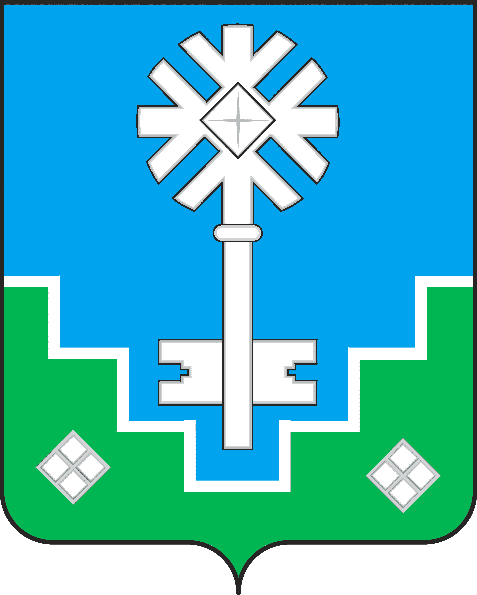 МИИРИНЭЙ ОРОЙУОНУН«Мииринэй куорат»МУНИЦИПАЛЬНАЙ ТЭРИЛЛИИ ДЬАhАЛТАТАУУРААХ1-й Заместитель Главы Администрации по ЖКХ, имущественным и земельным отношениям, председатель комиссииС.В. КорниловДепутат городского Совета, заместитель председателя комиссии по вопросам ЖКХ и отраслям промышленности,  заместитель председателя комиссииД.В. ГедряковВедущий инженер по благоустройствуМКУ «УЖКХ» МО «Город Мирный», секретарь комиссииЯ.С. ШпановаЧлены комиссии:  Директор МКУ «УЖКХ» МО «Город Мирный»Е.В. БолдуевНачальник УА и Г городской Администрации, главный архитектор г. Мирного С. А. СафоноваНачальник отдела по связям с общественностью и СМИ городской Администрации Е.В. РадзевичутеНачальник отдела социальной политики городской АдминистрацииЕ.Б. Жаркинбекова№НаименованиеСуммаПримечание1Изготовление памятных вывесок12 500 руб.5 шт. x 2 500, 00 руб.2Приобретение фоторамок7 290, 00 руб.10 шт. x 729, 00 руб.                               Итого:              19 790,00 руб.                               Итого:              19 790,00 руб.